 al. Powstańców Wielkopolskich 72 70-111 SzczecinSzczecin, dnia 17.05.2024 r. 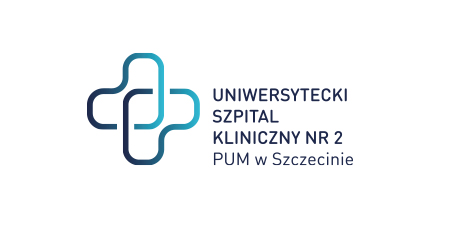 znak sprawy: ZP/220/39/24Dotyczy: postępowania o udzielenie zamówienia publicznego na: Dostawa, instalacja i uruchomienie dwóch sztuk aparatów do znieczulania.ZAWIADOMIENIE O ROZSTRZYGNIĘCIU POSTĘPOWANIAZamawiający zawiadamia, że na podstawie art. 204 ust. 1 ustawy z dnia 11 września 2019 r. Prawo zamówień publicznych (Dz.U.2019.2019 t.j. z dnia 2019.10.24, dalej „PZP”) dokonał rozstrzygnięcia postępowania, jak poniżej.a) Nazwy (firmy), siedziby i adresy wykonawców, którzy złożyli oferty:oferta nr 1: MEDICAVERA Sp. z o. o. Dahlhausen Group, Ul. Majowa 2, 71-374 Szczecinb) Wykonawcy, których oferty zostały odrzucone:z postępowania nie odrzucono żadnej oferty c) Wykonawcy, którzy zostali wykluczeni z postępowania o udzielenie zamówienia:z postępowania nie wykluczono żadnego wykonawcyd) Spośród ważnych ofert za najkorzystniejszą została uznana:oferta nr 1: MEDICAVERA Sp. z o. o. Dahlhausen Group, Ul. Majowa 2, 71-374 Szczecincena oferty: 487.620,00 zł bruttoUzasadnienie wyboru: oferta nr 1 jest jedyną ważną złożoną ofertą.e) Streszczenie oceny, porównanie złożonych ważnych ofert, punktacja w każdym kryterium oraz łączna punktacja:Informację otrzymuje Wykonawca, który złożył ofertę. Zawiadomienie o rozstrzygnięciu postępowania zostanie również zamieszczone na portalu zakupowym USK-2. Umowa z wybranym wykonawcą zostanie zawarta zgodnie z zapisami SWZ pkt XXIV.Z poważaniem   Dyrektor USK-2 w SzczecinieSprawę prowadzi: Eliza Koladyńska - Nowacka Tel. 91 466-10-86OF. NRWYKONAWCAKRYT. 1 CENA – 60%KRYT. 2 PARAMETRY TECHNICZNE – 35%KRYT. 3 OKRES GWARANCJI – 5%SUMA1MEDICAVERA Sp. z o. o. Dahlhausen Group60,00355,00100,00